 	
Schreibe die Sätze ab und setze alle nötigen Satzzeichen.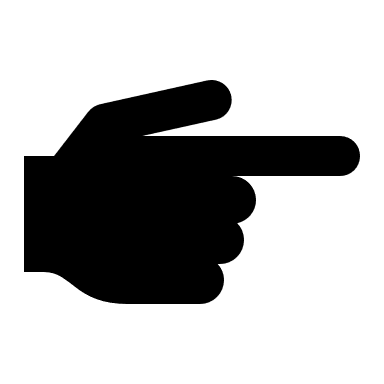 1.)In ihrer Freizeit tanzt Verena gerne Ballett, liest Krimis, backt Kuchen mit ihrer Mutter oder spielt Badminton.2.)Am Montagmorgen habe ich Musik, NMG, Englisch und Mathematik.3.) Lenas Mutter wollte einen Keks aus dem Regal holen. Sie besorgte eine Leiter, stieg nach oben, verlor plötzlich das Gleichgewicht und fiel schlussendlich runter.4.)In den Ferien steht Lukas um neun Uhr auf, isst dann das Frühstück, baut nachher eine Sandburg, spielt mit Freunden Verstecken und nimmt um zwölf Uhr das Mittagessen ein.5.)Um feine Toasts zuzubereiten gehen sie wie beschrieben vor: Bestreichen sie zwei Scheiben Toastbrot mit Butter legen, Sie auf die eine Seite eine Scheibe Käse, auf die andere legen Sie ein Blatt Schinken und toasten Sie das Sandwich während fünf Minuten.